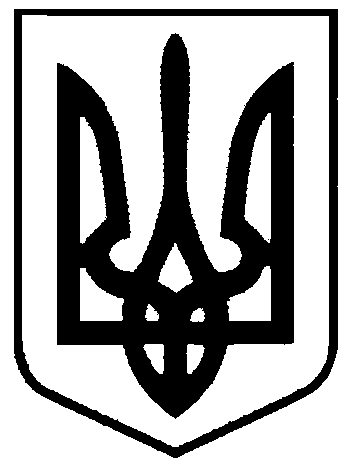 СВАТІВСЬКА МІСЬКА РАДАВИКОНАВЧИЙ КОМІТЕТРІШЕННЯвід  _____________ 2019 р.                        м. Сватове                                     №   ____Про нагородження грамотоювиконавчого комітету Сватівськоїміської ради		Відповідно до положення «Про Почесну грамоту Сватівської міської ради, Грамоту виконавчого комітету Сватівської міської ради, Подяку Сватівського міського голови», затвердженого рішенням Сватівської міської ради 7 скликання від 2 грудня 2017 року № 19/10, керуючись ст. 40 Закону України «Про місцеве самоврядування в Україні»,Виконавчий комітет Сватівської міської радиВИРІШИВ:Нагородити Грамотою виконавчого комітету Сватівської міської ради за внесок у відродження національної культури в місті Сватове, збереження історичної пам’яті про культуру Слобожанщини та її сучасний розвиток та з нагоди Всеукраїнського Дня працівників культури та аматорів народного мистецтва:Бившеву Галину КирилівнуІрху Володимира ФедоровичаМихайловського Миколу МиколайовичаФінансово-розрахунковому відділу міської ради виплатити грошову винагороду у розмірі 500 грн. та провести фінансування видатків, пов’язаних з нагородженням, згідно п.3.1., 3.2 глави ІІІ Положення про Почесну грамоту Сватівської міської ради, Грамоту виконавчого комітету Сватівської міської ради, Подяку Сватівського міського голови.Вручення Грамот здійснити під час проведення урочистого заходу до Всеукраїснтького Дня працівників культури та аматорів народного мистецтва.Контроль за виконанням даного рішення покласти на  першого заступника міського голови Жаданову Л.В. Сватівський міський голова                                                   Є.В.Рибалко